^.u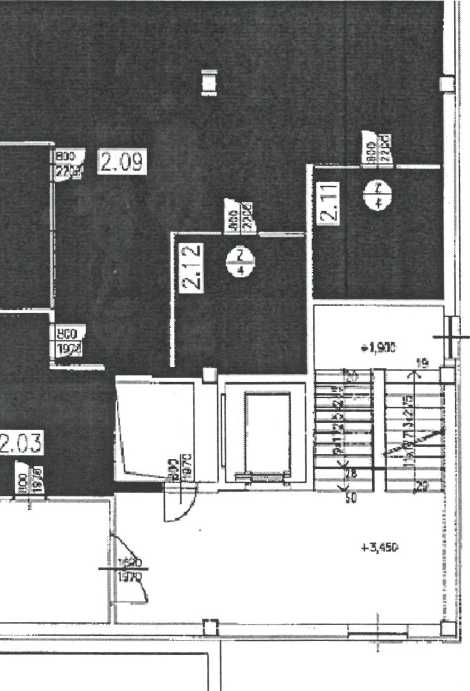 4Q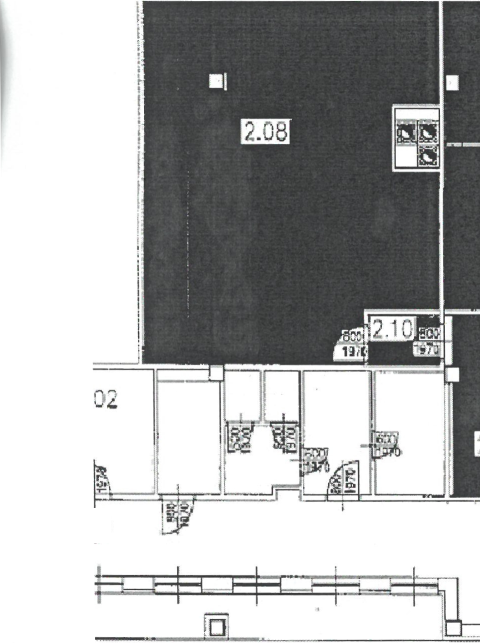 